INDICAÇÃO Nº 6339/2017Indica ao Poder Executivo Municipal a operação “tapa buraco” no asfalto do Bairro Planalto do Sol, sito à Avenida Tenente João Benedito Caetano, em toda a sua extensão. Excelentíssimo Senhor Prefeito Municipal, Nos termos do Art. 108 do Regimento Interno desta Casa de Leis, dirijo-me a Vossa Excelência para solicitar operação tapa buraco no asfalto do Bairro Planalto do Sol, sito a Avenida Tenente João Benedito Caetano, em toda a sua extensão.  Justificativa:Conforme relatos dos moradores locais e visita “in loco”, verificamos que pela Avenida Tenente João Benedito Caetano, em toda a sua extensão existem muitos buracos na malha asfáltica, necessitando de reparos urgentes. Plenário “Dr. Tancredo Neves”, em 04 de Agosto de 2017.                          Paulo Cesar MonaroPaulo Monaro-Vereador Líder Solidariedade-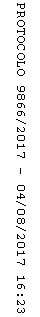 